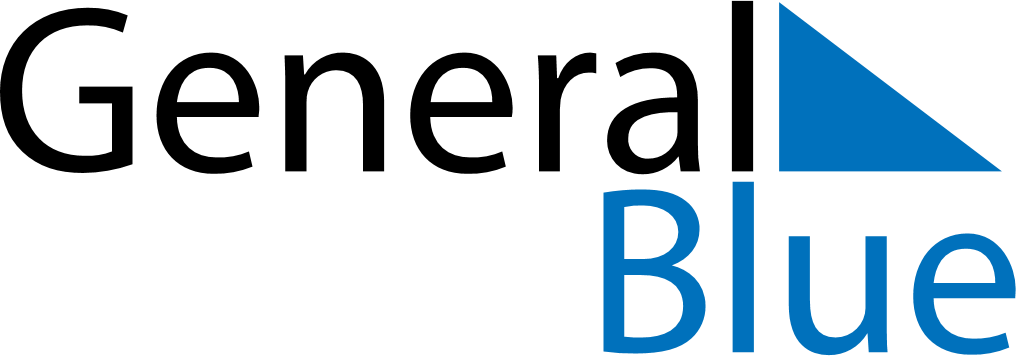 2140 2140 2140 2140 2140 2140 2140 FEBRUARYSundayMondayTuesdayWednesdayThursdayFridaySaturdayFEBRUARY123456FEBRUARY78910111213FEBRUARY14151617181920FEBRUARY21222324252627FEBRUARY2829MY NOTES